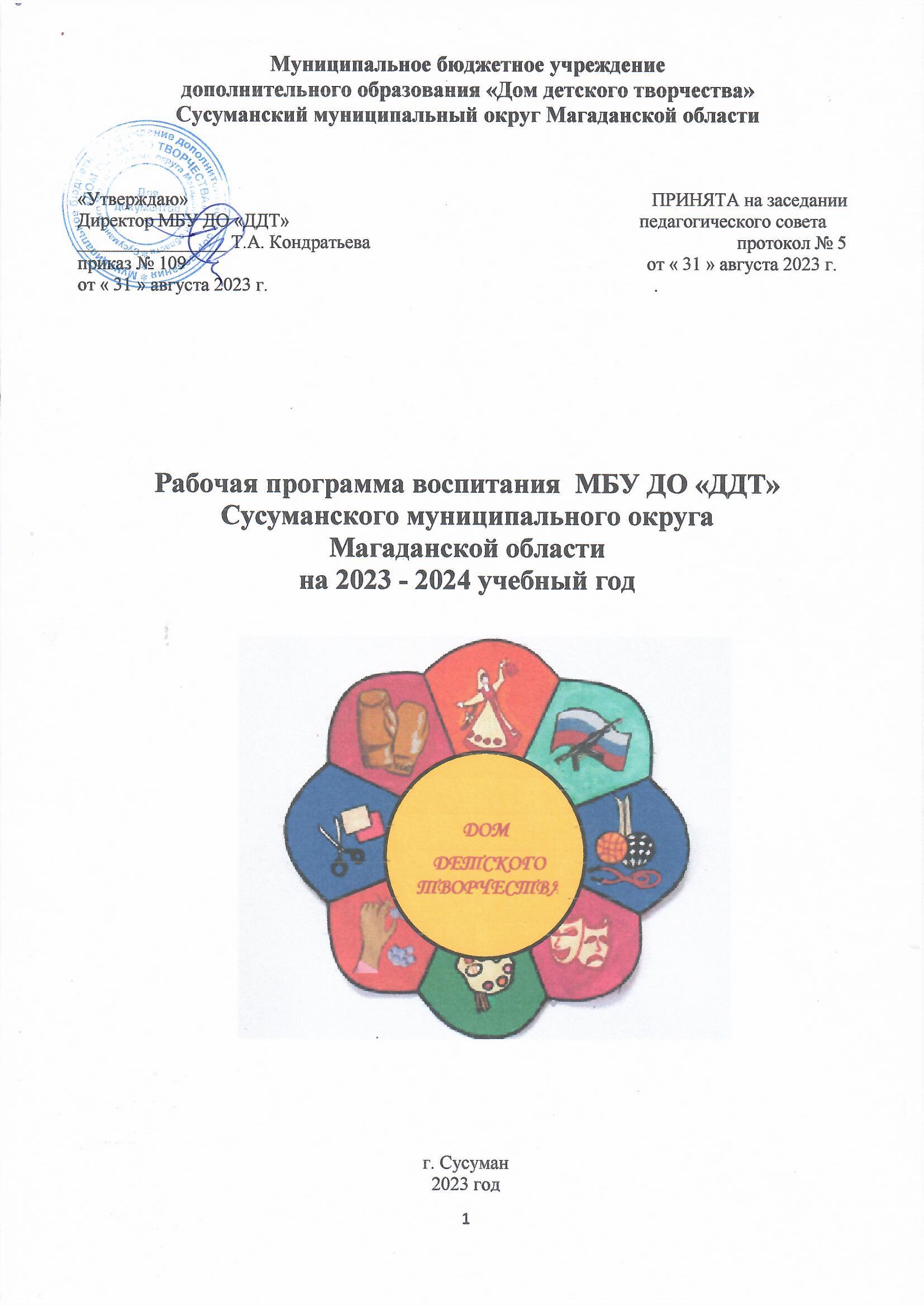 Муниципальное бюджетное учреждениедополнительного образования «Дом детского творчества»Сусуманский муниципальный округ Магаданской областиРабочая программа воспитания  МБУ ДО «ДДТ»Сусуманского муниципального округаМагаданской областина 2023 - 2024 учебный год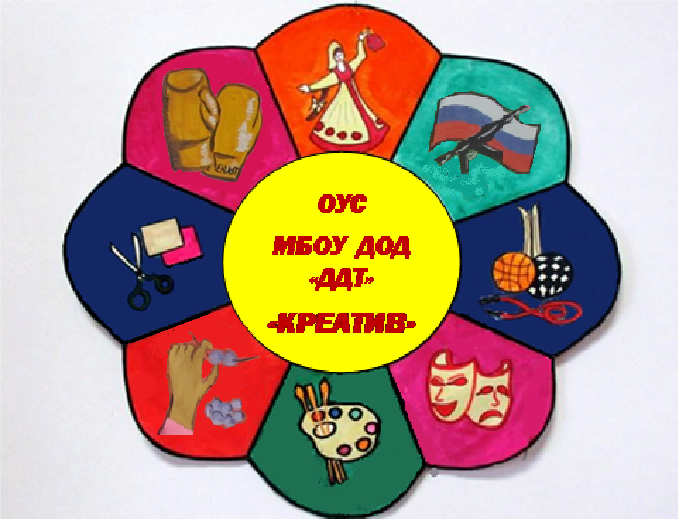 г. Сусуман2023 годПояснительная записка Программа воспитания муниципального автономного учреждения дополнительного образования «Дом детского творчества» Сусуманского муниципального округа Магаданской области (далее - Программа) – основополагающий документ, устанавливающий приоритеты, стратегию и основные направления развития воспитательной работы в учреждении. Основания для разработки Программы:Федеральный закон от 29 декабря 2012 года № 273-ФЗ «Об образовании в Российской Федерации», Федеральный закон от 31.07. 2020 г. № 304-ФЗ «О внесении изменений в Федеральный закон «Об образовании в Российской Федерации» по вопросам воспитания обучающихся», Федеральный закон от 23 июня 1998 г. № 124-ФЗ «Об основных гарантиях прав ребенка» (в ред. От 02.12.2013 № 328-ФЗ), Указ Президента Российской Федерации от 07.05.2018 № 204 «О национальных целях и стратегических задачах развития РФ на период до 2024 года», - Национальный проект «Образование» (2019-2024 гг.),  Государственная программа «Развитие образования» на 2018-2025 годы, утвержденная Постановлением Правительства РФ от 26 декабря 2017 г. № 1642 «Об утверждении государственной программы Российской Федерации «Развитие образования»,Распоряжение Правительства РФ от 29 мая 2015 г. № 996 - р «Об утверждении Стратегии развития воспитания в Российской Федерации на период до 2025 года»; Распоряжение Правительства Российской Федерации от 29 ноября 2014 г. № 2403-р «Основы государственной молодежной политики Российской Федерации на период до 2025 года»,  Концепция развития дополнительного образования детей до 2030 года, утвержденная распоряжением Правительства Российской Федерации от 31 марта 2022 г. № 678-р, Программа представляет собой управленческий документ, предусматривающий реализацию комплекса мероприятий и создание необходимых условий для достижения определенных документами стратегического планирования целей государственной политики в сфере воспитания.Ключевым понятием воспитания в Программе принято определение, характеризующее его в Федеральном законе «Об образовании в Российской федерации» как деятельность, направленную на развитие личности, создание условий для самоопределения и социализации обучающегося на основе социокультурных, духовнонравственных ценностей и принятых в обществе правил и норм поведения в интересах человека, семьи, общества и государства. Программа воспитания является обязательной частью основной образовательной программы МБУ ДО «ДДТ» и призвана помочь всем участникам образовательного процесса реализовать воспитательный потенциал совместной деятельности и тем самым сделать учреждение воспитывающей организацией. Рабочая программа воспитания описывает систему форм и способов работы с детьми, включает в себя четыре основных раздела: Раздел 1. «Особенности организуемого воспитательного процесса». Раздел 2. «Цель и задачи воспитания». Раздел 3. «Виды, формы и содержание деятельности». Раздел 4. «Основные направления самоанализа воспитательной деятельности».Опираясь на модули и события Программы, педагоги дополнительного образования МБУ ДО «ДДТ» разрабатывают свои рабочие планы воспитательной работы в детских объединениях. К программе воспитания прилагается план воспитательной работы на учебный год. Раздел 1. Особенности организуемого в МБУ ДО «ДДТ» воспитательного процесса. Процесс воспитания в МБУ ДО «ДДТ» встроен в каждодневный процесс учебно-воспитательной деятельности и направлен на развитие и совершенствование положительных качеств личности ребенка. Воспитательный процесс организован по циклическому принципу от малышей до юношей с усложнением содержательных смыслов и форм реализации. В его основе заложен принцип гуманизации воспитательного процесса, который предполагает целый ряд условий: Признание личности подростка самоценностью, уважение уникальности и своеобразия каждого индивида; Создание условий для развития личности как субъектов культуры и собственного жизнетворчества - самоопределения, самоутверждения, самореализации; Оказание помощи детям в развитии их склонностей и способностей; Социальная защита и охрана здоровья, достоинства и прав, социальной и природной среды жизнедеятельности подростков; Приобщение субъектов воспитательного процесса к ценностям общечеловеческой и национальной культуры, создание атмосферы духовности; Гуманизация межличностных отношений воспитателей и воспитанников, родителей и детей на принципах уважения, сострадания, терпимости, милосердия, внимания и доброты. Формирование творческой личности невозможно без самостоятельной работы над собой. Саморазвитие происходит только в активной творческой деятельности по собственному свободному выбору.Процесс воспитания в МБУ ДО «ДДТ» предусматривает широкий выбор видов и форм деятельности детей и подростков, конкретизируя результаты каждого года воспитания. Каждому ребенку предоставляется возможность личностного разностороннего развития, которое осуществляется в рамках реализации различных направлений, представленных в данной программе. МБУ ДО «ДДТ» имеет характер диалога, способствующего расширению границ общения, повышению уровня положительного отношения и доверия к представителям педагогической общественности, вовлечения семьи в процесс педагогического творчества. Развитие социального партнерства строится на основах: открытость и сотрудничество, доверие и уважительное отношение, акцент на развитие, общение и обмен идеями; направленность на развитие сообщества; возможность для участников стать активными партнерами в решении проблем в образовании и в сообществе; сотрудничество с родителями на образовательном маршруте ребенка. Взаимодействие с социальными партнерами помогает объединять ресурсы для развития совместной деятельности, повышения ее эффективности. Воспитательное пространство Дома детского творчества способствует овладению обучающимися основными моделями коммуникативного поведения, развитию механизмов продуктивного общения и предоставляет ребенку возможности для самовыражения и самоутверждения в наиболее значимых для него сферах жизнедеятельности, где в максимальной степени раскрываются его способности и возможностиРаздел 2. Цель и задачи воспитания. Современный национальный воспитательный идеал – это высоконравственный, творческий, компетентный гражданин России, принимающий судьбу Отечества как свою личную, осознающий ответственность за настоящее и будущее своей страны, укорененный в духовных и культурных традициях многонационального народа Российской Федерации. Цель воспитания в МАУ ДО ЦДТ «Радуга талантов» исходит из этого воспитательного идеала, а также основывается на базовых для нашего общества ценностях, таких как семья, труд, отечество, природа, мир, знания, культура, здоровье, человек. Цель воспитания в МАУ ДО ЦДТ «Радуга талантов»: личностное развитие обучающихся, которое проявляется:В усвоении ими знаний основных норм, которые общество выработало на основе базовых ценностей; В развитии их позитивных отношений к базовым общественным ценностям; В приобретении ими соответствующего базовым ценностям опыта осуществления социально значимых дел. Данная цель ориентирует педагогов не на обеспечение соответствия личности ребенка единому уровню воспитанности, а на обеспечение позитивной динамики развития его личности. В связи с этим важно сочетание усилий педагога по развитию личности ребенка и усилий самого ребенка по своему саморазвитию. Их сотрудничество, партнерские отношения являются важным фактором успеха в достижении цели. Конкретизация общей цели воспитания применительно к возрастным особенностям школьников позволяет выделить в ней следующие целевые приоритеты, которым необходимо уделять чуть большее внимание на разных уровнях дополнительного образования: 1. В воспитании детей младшего школьного возраста таким целевым приоритетом является создание благоприятных условий для усвоения школьниками социально значимых знаний – знаний основных норм и традиций того общества, в котором они живут. Выделение данного приоритета связано с особенностями детей младшего школьного возраста: с их потребностью самоутвердиться в своем новом социальном статусе - статусе школьника, то есть научиться соответствовать предъявляемым к носителям данного статуса нормам и принятым традициям поведения. Такого рода нормы и традиции задаются в образовательном уреждении педагогами и воспринимаются детьми именно как нормы и традиции поведения ребенка. Знание их станет базой для развития социально значимых отношений школьников и накопления ими опыта осуществления социально значимых дел и в дальнейшем, в подростковом и юношеском возрасте. К наиболее важным из них относятся следующие: Быть любящим, послушным и отзывчивым сыном (дочерью), братом (сестрой), внуком (внучкой), уважать старших и заботиться о младших членах семьи; выполнять посильную для ребѐнка домашнюю работу, помогая старшим;Быть трудолюбивым, следуя принципу «делу — время, потехе — час» как в учебных занятиях, так и в домашних делах, доводить начатое дело до конца;Знать и любить свою Родину – свой родной дом, двор, улицу, город, село, свою страну; Беречь и охранять природу (ухаживать за комнатными растениями в классе или дома, заботиться о своих домашних питомцах и, по возможности, о бездомных животных в своем дворе; подкармливать птиц в морозные зимы; не засорять бытовым мусором улицы, леса, водоѐмы); - проявлять миролюбие Не затевать конфликтов и стремиться решать спорные вопросы, не прибегая к силе; Стремиться узнавать что-то новое, проявлять любознательность, ценить знания; Быть вежливым и опрятным, скромным и приветливым; Соблюдать правила личной гигиены, режим дня, вести здоровый образ жизни;Уметь сопереживать, проявлять сострадание к попавшим в беду; Стремиться устанавливать хорошие отношения с другими людьми; Уметь прощать обиды, защищать слабых, по мере возможности помогать нуждающимся в этом людям; уважительно относиться к людям иной национальной или религиозной принадлежности, иного имущественного положения, людям с ограниченными возможностями здоровья;Быть уверенным в себе, открытым и общительным, не стесняться быть в чѐм-то непохожим на других ребят; уметь ставить перед собой цели и проявлять инициативу, отстаивать своѐ мнение и действовать самостоятельно, без помощи старших. Знание данных социальных норм и традиций, понимание важности следования им имеет особое значение для ребенка, поскольку облегчает его вхождение в широкий социальный мир, в открывающуюся ему систему общественных отношений. 2. В воспитании детей подросткового возраста таким приоритетом является создание благоприятных условий для развития социально значимых отношений школьников, и, прежде всего, ценностных отношений: К семье как главной опоре в жизни человека и источнику его счастья;К труду как основному способу достижения жизненного благополучия человека, залогу его успешного профессионального самоопределения и ощущения уверенности в завтрашнем дне; К своему отечеству, своей малой и большой Родине как месту, в котором человек вырос и познал первые радости и неудачи, которая завещана ему предками и которую нужно оберегать; К природе как источнику жизни на Земле, основе самого ее существования, нуждающейся в защите и постоянном внимании со стороны человека; К миру как главному принципу человеческого общежития, условию крепкой дружбы, налаживания отношений с коллегами по работе в будущем и создания благоприятного микроклимата в своей собственной семье; К знаниям как интеллектуальному ресурсу, обеспечивающему будущее человека, как результату кропотливого, но увлекательного учебного труда; -К культуре как духовному богатству общества и важному условию ощущения человеком полноты проживаемой жизни, которое дают ему чтение, музыка, искусство, театр, творческое самовыражение; К здоровью как залогу долгой и активной жизни человека, его хорошего настроения и оптимистичного взгляда на мир; К окружающим людям как безусловной и абсолютной ценности, как равноправным социальным партнерам, с которыми необходимо выстраивать доброжелательные и взаимоподдерживающие отношения, дающие человеку радость общения и позволяющие избегать чувства одиночества; К самим себе как хозяевам своей судьбы, самоопределяющимся и самореализующимся личностям, отвечающим за свое собственное будущее. Данный ценностный аспект человеческой жизни чрезвычайно важен для личностного развития детей, так как именно ценности во многом определяют его жизненные цели, его поступки, его повседневную жизнь. Выделение данного приоритета в воспитании обучающихся на ступени основного общего образования, связано с особенностями детей подросткового возраста: с их стремлением утвердить себя как личность в системе отношений, свойственных взрослому миру. В этом возрасте особую значимость для детей приобретает становление их собственной жизненной позиции, собственных ценностных ориентаций. Подростковый возраст – наиболее удачный возраст для развития социально значимых отношений школьников. 3. В воспитании детей юношеского возраста таким приоритетом является создание благоприятных условий для приобретения ребенком опыта осуществления социально значимых дел. Выделение данного приоритета связано с особенностями школьников юношеского возраста: с их потребностью в жизненном самоопределении, в выборе дальнейшего жизненного пути, который открывается перед ними на пороге самостоятельной взрослой жизни. Сделать правильный выбор старшеклассникам поможет имеющийся у них реальный практический опыт, который они могут приобрести, в том числе и в учреждении дополнительного образования. Важно, чтобы опыт оказался социально значимым, так как именно он поможет гармоничному вхождению школьников во взрослую жизнь окружающего их общества. Это: Опыт дел, направленных на заботу о своей семье, родных и близких; Трудовой опыт, опыт участия в деятельности трудового отряда старшеклассников; - опыт дел, направленных на пользу своему родному городу или селу, стране в целом, опыт деятельного выражения собственной гражданской позиции; Опыт природоохранных дел; Опыт разрешения возникающих конфликтных ситуаций в школе, дома или на улице; Опыт самостоятельного приобретения новых знаний, опыт проектной деятельности; Опыт изучения, защиты и восстановления культурного наследия человечества, опыт создания собственных произведений культуры, опыт творческого самовыражения; Опыт ведения здорового образа жизни и заботы о здоровье других людей; - опыт оказания помощи окружающим, заботы о малышах или пожилых людях, волонтерский опыт; Опыт самопознания и самоанализа, опыт социально приемлемого самовыражения и самореализации. Выделение в общей цели воспитания целевых приоритетов, связанных с возрастными особенностями воспитанников, не означает игнорирования других составляющих общей цели воспитания. Приоритет — это то, чему педагогам, работающим со детьми конкретной возрастной категории, предстоит уделять большее, но не единственное внимание. Добросовестная работа педагогов, направленная на достижение поставленной цели, позволит ребенку: Получить необходимые социальные навыки, которые помогут ему лучше ориентироваться в сложном мире человеческих взаимоотношений;Эффективнее налаживать коммуникацию с окружающими, - увереннее себя чувствовать во взаимодействии с ними,Продуктивнее сотрудничать с людьми разных возрастов и разного социального положения, - смелее искать и находить выходы из трудных жизненных ситуаций;Осмысленнее выбирать свой жизненный путь в сложных поисках счастья для себя и окружающих его людей. Достижению поставленной цели воспитания детей будет способствовать решение следующих основных задач: Реализовывать воспитательные возможности ключевых дел Дома детского творчества, поддерживать традиции их коллективного планирования, организации, проведения и анализа в сообществе учащихся.Поддерживать активное участие учащихся объединений в ключевых делах МБУ ДО «ДДТ». Использовать в воспитании детей возможности учебного занятия, поддерживать использование на занятиях интерактивных форм занятий с воспитанниками.Поддерживать развитие совета обучающихся как формы общественной самодеятельности воспитанников.Поддерживать деятельность Российского движения детей и моложежи.Реализовывать воспитательный потенциал профориентационной работы. Реализовывать воспитательный потенциал социальных сетей и социальных сетей воспитанников. Организовать работу с семьями воспитанников, их родителями или законными представителями, направленную на совместное решение вопросов личностного развития детей. Планомерная реализация поставленных задач позволит организовать в МБУ ДО «ДДТ» интересную и событийно насыщенную жизнь детей и педагогов. Каждому ребенку предоставляется возможность личностного разностороннего развития, которое осуществляется в рамках реализации направлений программы воспитания учреждения. Раздел 3. Виды, формы и содержание деятельности.Практическая реализация цели и задач воспитания осуществляется в рамках следующих направлений воспитательной работы школы. Каждое из них представлено в соответствующем модуле 3.1.Модуль «Учебное занятие».Реализация педагогами воспитательного потенциала предполагает использование воспитательных возможностей содержания дополнительных общеобразовательных общеразвивающих программ: Содействие успешному развитию воспитанников, создание благоприятных предпосылок для приобщения к творчеству по их выбору (декоративно-прикладному, хореографическому, изобразительному, спортивному, естественно - научному и др.); Применение на занятии интерактивных форм работы воспитанников: интеллектуальных игр, стимулирующих познавательную мотивацию детей; дискуссий, которые дают ребятам возможность приобрести опыт ведения конструктивного диалога; групповой работы или работы в парах, которые учат командной работе и взаимодействию с другими детьми;Инициирование и поддержка проектной деятельности воспитанников в рамках реализации ими индивидуальных и групповых творческих и исследовательских проектов;Включение в занятие игровых процедур, которые помогают поддержать мотивацию ребят к получению знаний, налаживанию позитивных межличностных отношений в объединении, помогают установлению доброжелательной атмосферы во время занятия; Установление доверительных отношений между педагогом и его воспитанниками, способствующих позитивному восприятию требований и просьб педагога, привлечению их внимания к обсуждаемой на занятии информации, активизации их познавательной деятельности; Побуждение воспитанников соблюдать на занятии общепринятые нормы поведения, правила общения со старшими (педагогами) и сверстниками, Формирование в детских объединениях детско-взрослых общностей, которые объединяют детей и педагогов общими позитивными эмоциями и доверительными отношениями друг к другу;Создание в детских объединениях традиций, задающих их членам определенные социально значимые формы поведения.  3.2.Модуль «Ключевые Дома детского творчества».Ключевые дела – это главные традиционные дела МБУ ДО «ДДТ», в которых принимает участие большая часть воспитанников, и которые обязательно планируются, готовятся, проводятся и анализируются совестно педагогами и детьми. Это - комплекс коллективных творческих дел, интересных и значимых для детей, объединяющих их вместе с педагогами в единый коллектив. Ключевые дела обеспечивают включенность в них большого числа детей и взрослых, способствуют интенсификации их общения, ставят их в ответственную позицию к происходящему в учреждении. Введение ключевых дел в жизнь Дома детского творчества помогает преодолеть мероприятийный характер воспитания, сводящийся к набору мероприятий, организуемых педагогами для детей. Для этого в образовательной организации используются следующие формы работы: На внешнем уровне: Социальные проекты – ежегодные совместно разрабатываемые и реализуемые воспитанниками и педагогами комплексы дел (благотворительной, экологической, патриотической, трудовой направленности). Проводимые для жителей города и района, и организуемые совместно с МБУ РЦД и НТ, праздники, мастер – классы, фестивали, представления, которые открывают возможности для творческой самореализации детей и включают их в деятельную заботу об окружающих. Участие во всероссийских акциях, посвященных значимым отечественным и международным событиям. На уровне МБУ ДО «ДДТ»:Праздники и мероприятия, в которых участвуют все детские объединения: творческие (театрализованные, музыкальные, литературные и т.п.) дела, связанные со значимыми для детей и педагогов знаменательными датами, творческие, досуговые и оздоровительные мероприятия.Церемонии награждения (по итогам года) воспитанников и педагогов за активное участие в жизни учреждения, достижения в конкурсах, соревнованиях, значительный вклад. Это способствует поощрению социальной активности детей, развитию позитивных межличностных отношений между педагогами и воспитанниками, формированию чувства доверия и уважения друг к другу. На уровне детских объединений: Участие детских объединений в реализации общих ключевых дел.Поощрение педагогами детских инициатив и детского самоуправления. На индивидуальном уровне: Вовлечение по возможности каждого ребенка в МБУ ДО «ДДТ» в одной из возможных для них ролей: сценаристов, исполнителей, ведущих, ответственных за костюмы и оборудование, ответственных за приглашение и встречу гостей и т.п.). Индивидуальная помощь ребенку (при необходимости). Наблюдение за поведением ребенка в ситуациях подготовки, проведения мероприятий, за его отношениями со сверстниками, старшими и младшими школьниками, с педагогами и другими взрослыми, При необходимости коррекция поведения ребенка через частные беседы с ним, через включение его в совместную работу с другими детьми, которые могли бы стать хорошим примером для ребенка.3.3. Модуль «Самоуправление». Поддержка детского самоуправления в МБУ ДО «ДДТ» помогает педагогам воспитывать в детях инициативность, самостоятельность, ответственность, трудолюбие, чувство собственного достоинства, а воспитанникам – предоставляет широкие возможности для самовыражения и самореализации. Это то, что готовит их к взрослой жизни. Поскольку дети младших и подростковых классов не всегда удается самостоятельно организовать свою деятельность, детское самоуправление иногда и на время может трансформироваться (посредством введения функции педагога-куратора) в детско-взрослое самоуправление. Детское самоуправление осуществляется через ОУС «Креатив»: На уровне МБУ ДО «ДДТ»:Через деятельность выборного Совета воспитанников, создаваемого для учета мнения по вопросам управления образовательной организацией и принятия административных решений, затрагивающих их права и законные интересы.Через работу актива, инициирующего и организующего проведение личностно значимых для воспитанников событий (соревнований, конкурсов, фестивалей, акций, флешмобов и т.п.).Через деятельность творческих советов дела, отвечающих за проведение тех или иных конкретных мероприятий, праздников, вечеров, акций и т.п. На уровне объединений: Через деятельность выборных по инициативе и предложениям воспитанников объединений лидеров (старост), представляющих интересы объединения в делах МБУ ДО «ДДТ» и призванных координировать его работу с работой органов самоуправления Дома детского творчества и педагогов дополнительного образования. Через деятельность органов самоуправления (ОУС «Креатив»), отвечающих за различные направления работы объединения. Через реализацию школьниками, взявшими на себя поручение, функций по его реализации.  3.4. Модуль «Работа с родителями». Работа с родителями или законными представителями учащихся осуществляется для более эффективного достижения цели воспитания, которое обеспечивается согласованием позиций семьи и учреждения в данном вопросе.Работа с родителями или законными представителями воспитанников осуществляется в рамках следующих видов и форм деятельности: На групповом уровне: Родительский комитет МБУ ДО «ДДТ», участвующие в управлении образовательной организацией и решении вопросов воспитания и социализации их детей.Родительские собрания, происходящие в режиме обсуждения наиболее острых проблем обучения и воспитания воспитанников. родительские форумы при интернет-сайте Центра, на которых обсуждаются интересующие родителей вопросы, а также осуществляются виртуальные консультации психологов и педагогов. На индивидуальном уровне: Работа по запросу родителей для решения острых конфликтных ситуаций.Участие родителей в совещаниях, собираемых в случае возникновения острых проблем, связанных с обучением и воспитанием конкретного ребенка.Помощь со стороны родителей в подготовке и проведении мероприятий учреждения и мероприятий детских объединений воспитательной направленности.Индивидуальное консультирование c целью координации воспитательных усилий педагогов и родителей. 4. Основные направления самоанализа воспитательной работы.Самоанализ организуемой в МБУ ДО «ДДТ» воспитательной работы осуществляется по выбранным учреждением направлениям и проводится с целью выявления основных проблем воспитания в Доме детского творчества и последующего их решения. Самоанализ осуществляется ежегодно силами самой образовательной организации: администрацией, методическим отделом, педагогами дополнительного образования Основными принципами, на основе которых осуществляется самоанализ воспитательной работы, являются: Принцип гуманистической направленности осуществляемого анализа, ориентирующий на уважительное отношение, как к воспитанникам, так и к педагогам, реализующим воспитательный процесс.Принцип приоритета анализа сущностных сторон воспитания, ориентирующий на изучение не количественных его показателей, а качественных. Содержание и разнообразие деятельности, характер общения и отношений между воспитанниками и педагогами.Принцип развивающего характера осуществляемого анализа, ориентирующий на использование его результатов для совершенствования воспитательной деятельности педагогов: грамотной постановки ими цели и задач воспитания, умелого планирования своей воспитательной работы, адекватного подбора видов, форм и содержания их совместной с детьми деятельности.Принцип разделенной ответственности за результаты личностного развития школьников, ориентирующий на понимание того, что личностное развитие школьников – это результат как социального воспитания.Основными направлениями анализа организуемого в МБУ ДО «ДДТ» воспитательного процесса являются следующие:1. Результаты воспитания, социализации и саморазвития воспитанников. Критерием, на основе которого осуществляется данный анализ, является динамика личностного развития воспитанника каждого объединения. Анализ осуществляется педагогом дополнительного образования совместно с заместителем директора по воспитательной работе с последующим обсуждением его результатов на заседании методического объединения а или педагогическом совете. Способом получения информации о результатах воспитания, социализации и саморазвития воспитанника является педагогическое наблюдение. Внимание педагогов сосредотачивается на следующих вопросах: какие прежде существовавшие проблемы личностного развития воспитанника удалось решить за минувший учебный год; какие проблемы решить не удалось и почему; какие новые проблемы появились, над, чем далее предстоит работать педагогическому коллективу. 2. Состояние организуемой в Доме детского творчества совместной деятельности детей и взрослых. Критерием, на основе которого осуществляется данный анализ, является наличие в учреждении интересной, событийно насыщенной и личностно развивающей совместной деятельности детей и взрослых. Осуществляется анализ заместителем директора по воспитательной работе, педагогами дополнительного образования, детским активом и родителями, хорошо знакомыми с деятельностью учреждения. Способами получения информации о состоянии организуемой совместной деятельности детей и взрослых являются беседы с воспитанниками и их родителями, педагогами, лидерами ученического самоуправления, при необходимости – их анкетирование. Полученные результаты обсуждаются на заседании методического совета или педагогическом совете. Внимание при этом сосредотачивается на вопросах, связанных с - качеством проводимых ключевых дел: Качеством совместной деятельности педагогов дополнительного образования и их воспитанников.Качеством реализации личностно развивающего потенциала занятий.Качеством существующего ученического самоуправления.Качеством взаимодействия МБУ ДО «ДДТ» и семей воспитанников. Итогом самоанализа организуемой в МБУ ДО «ДДТ» воспитательной работы является перечень выявленных проблем, над которыми предстоит работать педагогическому коллективу. Модуль «Учебное занятие»Модуль «Ключевые Дома детского творчества»Модуль «Самоуправление».Модуль «Работа с родителями».Список использованной литературы:	Воспитательный процесс: изучение эффективности: методические рекомендации/под редакцией Е.Н. Степанова – М., 2011.Кутеева, О. Планирование воспитательной работы на основе личностно-ориентированного обучения/О.Кутеева// Классный руководитель. – 2001. - №1. Каргина З.А. Практическое пособие для педагога дополнительного образования. – Изд. доп. – М.: Школьная Пресса, 2008.Маленкова, П.И. Теория и методика воспитания/П.И.Маленкова. - М., 2012.Сластенин, В.А. Методика воспитательной работы/В.А.Сластенин. - изд.2-е.-М., 2014. Интернет-источники:https://pandia.ru/text/77/456/934.php - особенности воспитательной работы в системе дополнительного образования;https://videouroki.net/razrabotki/rabochaya-programma-po-vospitatelnoy-rabote.html - рабочая программа по воспитательной работе;https://infourok.ru/rabochaya-programma-vospitatelnoy-raboti-328614.html- рабочая программа воспитательной работы.«Утверждаю»Директор МБУ ДО «ДДТ»________________ Т.А. Кондратьева  приказ № 109от « 31 » августа 2023 г.ПРИНЯТА на заседании                                 педагогического советапротокол № 5                                       от « 31 » августа 2023 г..№ п/пДела, события, мероприятияСроки поведенияМесто проведенияОтветственные1.Мероприятия, посвященные 10-летию детства в РоссииВ течение годадиректор,зам. директора по ВР,педагоги дополнительногообразования2.Индивидуальные планы воспитательной работы педагогов детских объединений2023-2024учебный годг. Сусумандиректор,зам. директора по ВР,педагоги дополнительногообразования3.Участие детских объединений в выставках, конкурсах, фестивалях2023-2024учебный годг. Сусумандиректор,зам. директора по ВР,педагоги дополнительногообразованияРаздел «Учебные проекты»Раздел «Учебные проекты»Раздел «Учебные проекты»Раздел «Учебные проекты»1.Учебный проект «Время творить»2023-2024учебный годг. Сусумандиректор,зам. директора по ВР,педагоги дополнительногообразования2.Учебный проект «Колыма мой край родной»2023-2024учебный год(февраль)г. Сусумандиректор,зам. директора по ВР,педагоги дополнительногообразования3.Учебный проект ««Реализация исследовательских методов»2023-2024учебный год(март)г. Сусумандиректор,зам. директора по ВР,педагоги дополнительногообразования№ п/пНаименование мероприятияСроки поведенияМесто проведенияОтветственные1!!!!!!        Разъяснительные  и  профилактические мероприятия, направленные  на предупреждение и  пресечение  попыток вовлечения обучающихся в антиобщественную деятельность, в том числе в несанкционированные протестные публичные мероприятия (письмо минобразования  Магаданской области                               от 03.08.2022  № 5990/11-11)Постоянно!!!г. СусуманДиректор,зам. директора по ВР2Проведение цикла просветительских мероприятий «Беседа о важном»В течение годапо выборуг. СусуманПо распоряжению КОС Е Н Т Я Б Р Ь    -    2023 годаС Е Н Т Я Б Р Ь    -    2023 годаС Е Н Т Я Б Р Ь    -    2023 годаС Е Н Т Я Б Р Ь    -    2023 годаС Е Н Т Я Б Р Ь    -    2023 года3День  знаний01.09.2023г. СусуманПо распоряжению администрации Сусуманского ГО4День окончания  Второй  мировой  войны. Городской  митинг03.09.2023г. СусуманОтдел по работе  с молодежью, культуре и спорту5210  лет  со  дня  Бородинского   сражения07.09.2023По распоряжению КО6Международный  день  распространения грамотности08.09.2023По распоряжению КО7165 лет со дня рождения Константина Эдуардовича Циолковского (1857-1935)Мероприятия  на  тему науки,  космоса  17.09.2023ДДТЗам. директора по ВР, педагоги ДОНеделя открытых дверей для учащихся школ городаНеделя открытых дверей для учащихся школ городаНеделя открытых дверей для учащихся школ городаНеделя открытых дверей для учащихся школ городаНеделя открытых дверей для учащихся школ города8«Ярмарка увлечений»  Посещение классов в школах с целью привлечения  к занятиям в объединениях МБУ ДО «ДДТ» с демонстрационными выставками6-13 сентября2023СМИМБОУ «СОШ № 1 г.Сусумана»Зам. директора по ВР, педагоги ДОНеделя безопасности,    Месячник   «Полиция и дети»     (15-30  сентября)Неделя безопасности,    Месячник   «Полиция и дети»     (15-30  сентября)Неделя безопасности,    Месячник   «Полиция и дети»     (15-30  сентября)Неделя безопасности,    Месячник   «Полиция и дети»     (15-30  сентября)9День солидарности в борьбе с терроризмом. Участие в оформлении  и митинге  Памяти жертв Беслана»  в День солидарности в борьбе с терроризмом03.09.2023г. СусуманОтдел по работе  с молодежью, культуре и спорту,ДДТ (педагоги ДО)10Учебная эвакуация  при возникновении пожара, других ЧС  совместно с сотрудниками - представителями ГО ЧС,  ПСЧ – 4  ФГКУ «2-й отряд ФПС по Магаданской области»16-20.092023ДДТДиректор, зав. хозяйством (ответств. за ПБ)13Встречи  с  представителями заинтересованных ведомств  и  структур (ГИБДД, МЧС, ОПДН,  КПДН и ЗП…)Сентябрь2023В течениемесячникаЗам. директора по ВР, педагоги ДО14Мероприятия в детских объединениях («Полиция и дети»)15-30.09.2023По отдельн. планупедагоги ДО15Участие в окружном конкурсе листовок - памяток и сочинений  (в рамках месячника «Полиция и дети»). Организация выставки работ.По приказу КОДДТЗам. директора по ВР, педагоги ДО16Неделя безопасности дорожного движенияМероприятия в ДДТ и ДО(беседы, викторины, просмотры анимационных фильмов…)- Участие в онлайн акциях «Безопасные дороги»23-30.092023ДДТПедагоги ДО17Заседание сектора ЮИД  ОУС «Креатив»23-30.092023ДДТУстинова И.Р17Единый день профилактики табакокурения, алкоголизма и наркомании среди детей и молодежи мероприятия в объединениях30.09.2023ДДТЗам. директора по ВР, педагоги ДОО К Т Я Б Р Ь     2023  годаО К Т Я Б Р Ь     2023  годаО К Т Я Б Р Ь     2023  годаО К Т Я Б Р Ь     2023  годаО К Т Я Б Р Ь     2023  года18Международный день пожилых людей.Международный день музыки01.10.2023По отдельн. плану19День гражданской обороны  РФВсероссийский открытый урок «ОБЖ» (Мультимедийные презентации)04.10.2023ДДТЗам. директора по ВР, педагоги ДО20День учителя05.10.2023По распоряжению КО21День отца в России16.10.2023По отдельн. плануЗам. директора по ВР, педагоги ДО22Выставка плакатов «Нет терроризму!»17-18.102023Помещения ДДТПедагог-организатор23Беседа с показом мультимедийной презентации «Терроризм – угроза обществу»21-22.102023Помещения ДОПедагог-организатор 24Международный день школьных библиотек25.10.2023По распоряжению КОМероприятия в рамках месячника «За здоровый образ жизни»Мероприятия в рамках месячника «За здоровый образ жизни»Мероприятия в рамках месячника «За здоровый образ жизни»Мероприятия в рамках месячника «За здоровый образ жизни»Мероприятия в рамках месячника «За здоровый образ жизни»25Конкурс рисунков и листовок «Мое здоровье – мое будущее». Организация окружной выставки  Октябрь2023По приказу КОЗам. директора по ВР, педагоги ДО26Профилактика  вредных  привычек: табакокурения,  алкоголизма,  наркомании, употребления СНЮС…Пропаганда здорового питанияЛичная  гигиенаВстреча с медицинским работником (по согласованию)В течение месячникаДДТЗам. директора по ВР, педагоги ДО27Мероприятия спортивной направленности(в объединениях, в ФОКе)В течение месячникаФОК   (по согласован)Педагоги ДО28Анонимное анкетирование воспитанниковВ течение месячникаДДТПедагоги ДОН О Я Б Р Ь    -    2023  годаН О Я Б Р Ь    -    2023  годаН О Я Б Р Ь    -    2023  годаН О Я Б Р Ь    -    2023  годаН О Я Б Р Ь    -    2023  года29День народного единства (04.11):«Когда мы едины - мы непобедимы. История праздника» Мультимедийная  презентация01-04 ноября2023По отдельному плануЗам. директора по ВР,  педагоги ДО29Мероприятия в детских объединениях01-04 ноября2023По отдельному плануЗам. директора по ВР,  педагоги ДО29Посещение детской библиотеки (по согласованию)01-04 ноября2023По отдельному плануЗам. директора по ВР,  педагоги ДО29Участие в мероприятиях, проводимых в                     г. СусуманеНоябрь 2023г. СусуманОтдел по работе  с молодежью, культуре и спорту30135 лет со дня рождения поэта, драматурга, переводчика Самуила Яковлевича  Маршака (1887-1964)03.11.202331День памяти погибших при исполнении служебных обязанностей  сотрудников органов  внутренних  дел  России«Жил такой парень…» Мероприятие, посвященное памяти П.Г. Комарецкого08.11.2023ДДТЗам. директора по ВР,  педагоги ДО31Участие в митинге «Памяти  милиционера Комарецкого П.Г., погибшего при исполнении обязанностей» По согласованиюплощадь у ОМВДЗам. директора по ВР,  педагоги ДО32Международный  День толерантности- Игры на толерантность;- Беседы на заданную тему;- Предполагаемые ситуации с последующим  обсуждением и нахождением решения (выхода) и т.д.16.11.2023Помещения ДОПедагоги  ДО33Просмотр видеороликов «Что такое терроризм»18.11.2023ДДТПедагоги  ДО34День начала Нюрнбергского  процесса20.11.2023По распоряжению КО35Всемирный день ребенка (20.11)- Праздничная программа «Дружба крепкая» (загадки, викторина «Герои мультфильмов», «Веселая эстафета», чтение  стихов)20.11.2023ДДТЗам. директора по ВР,  педагоги ДО36День матери в России (27.11)- Выставка декоративно-прикладного творчества и рисунков детей и педагогов «Подарок маме» Концерт, посвященный Дню матери27.11.2023ДДТЗам. директора по ВР,  педагоги ДО37День  государственного герба  в Российской  Федерации30.11.2023По отдельн. плануЗам. директора по ВР,  педагоги ДОД Е К А Б Р Ь     -     2023  годаД Е К А Б Р Ь     -     2023  годаД Е К А Б Р Ь     -     2023  годаД Е К А Б Р Ь     -     2023  годаД Е К А Б Р Ь     -     2023  года38Всемирный день борьбы со СПИДом  (01.12)- Всероссийский открытый урок «Стоп  ВИЧ /СПИД»- Инфо-ролик «СТОПВИЧСПИД» с последующим обсуждением.- Анонимное анкетирование  подростков с целью  выявления объёма и глубины имеющихся у них сведений (знаний) о ВИЧ-инфекции  и  её профилактике29.11-01.12.20232ДДТЗам.директора по ВР, педагоги ДО39Международный день инвалидов (03.12)Проведение «Уроков доброты» » по пониманию инвалидности, ОВЗ  детей.Декада инвалидов01-11.12.2022Совместно с администр.Сусуманск.ГОДиректор, зам. директора по ВР, педагоги39Конкурс рисунков  детей- инвалидов  «Мир один на всех»  Декада инвалидов01-11.12.2022Совместно с администр.Сусуманск.ГОДиректор, зам. директора по ВР, педагоги39Акция  «Подарок ребенку - инвалиду»Декада инвалидов01-11.12.2022Совместно с администр.Сусуманск.ГОДиректор, зам. директора по ВР, педагоги39Мастер – классы (проведение, съемка)Декада инвалидов01-11.12.2022Совместно с администр.Сусуманск.ГОДиректор, зам. директора по ВР, педагоги40День неизвестного солдата (03.12)Мероприятия  в  объединениях03.12.2023ДДТПедагоги ДО41Проведение цикла просветительских мероприятий «Беседа о важном»-«Уроки истории добровольчества»Декабрь 2023ДДТЗам.директора по ВР, педагоги ДО41День добровольца (волонтера в России)- Участие  в акциях «Добрая суббота»05.12.2023Педагоги ДО42Международный день художника08.12.202343День героев Отечества09.12.202344Международный день борьбы с коррупцией - Участие в конкурсе антикоррупционного плаката 09.12.2023согласно ПоложениюПедагоги ДО45День  Конституции  Российской  Федерации- Беседы и презентации : «Права граждан РФ», «Обязанности граждан РФ», «Права и обязанности детей в РФ» с последующим оформлением выставки рисунков01-12.12.2023ДДТПедагоги ДО45Территориальное устройство России. «Расскажи о своем любимом городе»01-12.12.2023ДДТПедагоги ДО45Единый урок «Права человека»01-12.12.2023ДДТПедагоги ДО46День принятия Федеральных конституционных законов о Государственных символах Российской ФедерацииЗнакомство детей  с  правилами применения  Государственной символики25.12.2023ДДТПедагоги ДОМероприятия в связи с  новогодними и рождественскими праздникамиМероприятия в связи с  новогодними и рождественскими праздникамиМероприятия в связи с  новогодними и рождественскими праздникамиМероприятия в связи с  новогодними и рождественскими праздникамиМероприятия в связи с  новогодними и рождественскими праздниками47Подготовка к  новогодним представлениям (сценарий, реквизит, костюмы,  персонажи) 09 - 20 декабряПомещение    ДДТПедагог- организатор, руководители ДО48 Новогодняя елка - для воспитанников  МБУ ДО «ДДТ»28 декабряАктовый зал ДДТЗам директора по ВР, педагог- организатор, педагоги ДО49Окружная Новогодняя елка для хорошистов и отличников образовательных организаций Сусуманского ГО29 декабряАктовый зал ДДТпедагог- организатор, зам. директора по ВР50Участие  в  развлекательной (игровой)  части «Рождественской елки» для детей, семьи которых состоят на учете с Сусуманском социальном центре, проводимом совместно с администрацией  Сусуманского городского округа и Патриархией.7 января2024ДДТ,          РЦД и НТЗам директора по ВР, педагоги ДО Я Н В А Р Ь    -     2024  годаЯ Н В А Р Ь    -     2024  годаЯ Н В А Р Ь    -     2024  годаЯ Н В А Р Ь    -     2024  годаЯ Н В А Р Ь    -     2024  года51 День  российского  студенчества.Профориентационные  мероприятия(Беседы о профессиях, востребованных  в Магаданской  области.   Какие бывают учебные заведения среднего  и  высшего  звена)25.01.2024ДДТЗам директора по ВР, педагоги ДО52Неделя Памяти жертв Холокоста-Урок Памяти «Память о Холокосте – путь к толерантности»-Акция «Свеча Памяти Жертв Холокоста»-Просмотр отрывков  художественного фильма режиссера Сергея Колосова «Помни имя свое»                                         с последующим обсуждением-Мультимедийные  презентации: «Дети Холокоста»,  «Память о Холокосте».                20 -27 января2024ДДТЗам директора по ВР, педагоги ДО53Урок мужества, посвященный Дню полного освобождения от фашистской блокады  г. Ленинграда.27.01.2024ДДТ Зам директора по ВР, педагоги ДОФ Е В Р А Р Ь    -     2024  годаФ Е В Р А Р Ь    -     2024  годаФ Е В Р А Р Ь    -     2024  годаФ Е В Р А Р Ь    -     2024  годаФ Е В Р А Р Ь    -     2024  года5480 лет со дня победы Вооруженных сил СССР   над армией гитлеровской Германии в 1943 году в  Сталинградской битвеУрок  Памяти. Мультимедийная  презентация02.02.2024МБУ ДО «ДДТ»Педагоги ДО55День  российской  науки (08.92)Мультимедийные презентации, видеоролики:- «Великие ученые и их открытия».- «Их достижения прославили Россию».Опытно - экспериментальная деятельность в ДО01-08.02.2024МБУ ДО «ДДТ»Педагоги ДОМероприятия в рамках военно - патриотического месячникаМероприятия в рамках военно - патриотического месячникаМероприятия в рамках военно - патриотического месячникаМероприятия в рамках военно - патриотического месячникаМероприятия в рамках военно - патриотического месячника56Организация и участие  в окружном конкурсе  рисунков и поделок  «Я - патриот России»По приказу КОАктовый зал ДДТПедагоги ДО57Проведение окружного смотра строя и  песни.По приказу КОЗам директора по ВР, педагоги ДО58Международный  день  родного  языка (21.02)- Россия  многонациональная- КМНС-  Участие в  школьном и муниципальном  этапах Всероссийского  конкурса чтецов  «Живая  классика»15-20.02.2024Помещения ДОЗам директора по ВР, педагоги ДО59Соревнования по дартсу между воспитанниками ДДТ  от 7 до 11 лет В течение месяцаФОКПедагоги ДО спортивного направления60Соревнования по стрельбе из пневматической винтовки между воспитанниками ДДТ от 12 до 18 летВ течение месяцаФОКПедагоги ДО спортивного направления61Теннисный турнир между воспитанниками секций «Лыжная подготовка», «Футбол», «Волейбол», « Бокс»В течение месяцаФОКПедагоги ДО спортивного направления62День памяти  о россиянах, исполнявших служебный долг за пределами Отечества (15.02). 20.02.2024МБУ ДО «ДДТ»Зам директора по ВР, педагоги ДО63День защитника Отечества (23.02.) Конкурс среди детских объединений  ДДТ «Инсценированная музыкально-танцевальная композиция»  на военно-патриотическую тему с приглашением пап  и  дедушек        20.02.2024МБУ ДО «ДДТ»Зам директора по ВР, педагоги ДО64Мероприятия патриотической направленности в ДОВ течение месяцаПомещения ДОПедагоги ДОМ А Р Т    -     2024  годаМ А Р Т    -     2024  годаМ А Р Т    -     2024  годаМ А Р Т    -     2024  годаМ А Р Т    -     2024  года65200 лет со Дня рождения Константина Дмитриевича  Ушинского03.03.2024По распоряжению КО66Международный  женский  день-  Праздничная концертная программа   «Мамина Весна», посвященная 8 Марта с приглашением мам и бабушек - выставка  рисунков, работ ДПТ воспитанников ДДТПроведение в дистанционном режиме:- монтаж  видеороликов «Поздравления с 8 марта»- участие в акции «Ты прекрасна!»- участие в акции #«ВамЛюбимые»;- участие в акции «Дарите женщинам цветы»04-08.03.2024МБУ ДО «ДДТ»Зам директора по ВР, педагоги ДО66Выступление в РЦД и НТ в концерте «За милых дам!»;08.03.2024По согласов.                                              с   РЦД и НТЗам.директора по ВР, педагоги ДО67110 лет со дня рождения писателя и поэта, автора слов гимнов РФ и СССР Сергея Владимировича  Михалкова (1913-2009)13.03.2024МБУ ДО «ДДТ»68День  воссоединения  Крыма  с  Россией (18.03)-  Мультимедийная  презентация«История Крыма.  Единство»- Выставка рисунков «Крым – путь на Родину»- Мероприятия в ДО13-18.03.2024МБУ ДО «ДДТ»Зам.директора по ВР, педагоги ДО69Проведение цикла просветительских мероприятий «Беседа о важном»-«Детская и подростковая литература»Март 2024МБУ ДО «ДДТ»69Неделя детской книги- Мероприятия в ДО (беседы, викторины, чтение стихов, выставки рисунков, просмотры анимационных фильмов по мотивам литературных произведений)19-26.03.2024МБУ ДО «ДДТ»Зам.директора по ВР, педагоги ДО69Литературные чтения «Книжкины именины» (совместно с библиотекой»)19-26.03.2024По согласов. с  ЦБСЗам.директора по ВР, педагоги ДО70Проведение цикла просветительских мероприятий «Беседа о важном»-«Всероссийский день театра»Март 2024Зам.директора по ВР, педагоги ДО70Всемирный  день   театра  (27.03)Беседы с просмотром мультимедийных презентаций:- Самые известные театры в России:- Театры города Магадана27.03.2024Зам.директора по ВР, педагоги ДОА П Р Е Л Ь    -     2024  годаА П Р Е Л Ь    -     2024  годаА П Р Е Л Ь    -     2024  годаА П Р Е Л Ь    -     2024  годаА П Р Е Л Ь    -     2024  года71Проведение цикла просветительских мероприятий «Беседа о важном»-«История космонавтики»Апрель 2024МБУ ДО «ДДТ»Зам.директора по ВР, педагоги ДО71День космонавтики. Беседы с показом презентации- Первый  искусственный спутник  Земли- «История полетов в космос»                                 - «Женщины-космонавты»12.04.2024МБУ ДО «ДДТ»Зам.директора по ВР, педагоги ДО72День памяти о геноциде советского народа нацистами и их пособниками в годы  Великой  Отечественной  войны (19.04)19.04.2024МБУ ДО «ДДТ»Зам.директора по ВР, педагоги ДО73День  российского  парламентаризма27.04.2024МБУ ДО «ДДТ»По распоряжению КО74День пожарной охраны (30.04) Всероссийский открытый урок 30.04.2024Помещения ДОПедагоги  ДО75Участие в региональном конкурсе молодежных творческих работ «Рабочая слава Магаданской области»Тема:  «Разнообразный мир профессий»Апрель-май2024Согласно ПоложениюЗам директора по ВР, педагоги ДОМероприятия  в рамках экологического месячникаМероприятия  в рамках экологического месячникаМероприятия  в рамках экологического месячникаМероприятия  в рамках экологического месячникаМероприятия  в рамках экологического месячника76Уход  за комнатными растениями, находящихся в здании и кабинетах  ДДТПостоянноМБУ ДО «ДДТ»Педагоги ДО77Организация и проведение окружного фестиваля «Мы живем на «Мы живем на этой Земле не зря»  По приказу КОМБУ ДО «ДДТ»Педагоги ДО78Участие  команды «Росточек» в окружном фестивале:- Презентация «Это я, это я, это все мои друзья»;- Защита проекта «Там, где я живу» По приказу КОМБУ ДО «ДДТ»Педагоги ДО79Изготовление поделок из природного и бросового материала с последующей организацией выставкиВ течение месяцаМБУ ДО «ДДТ»Педагоги ДО80Участие в акциях- Домик для птиц- Накорми птицВ течение месяцаМБУ ДО «ДДТ»Педагоги ДО81Всемирный день  Земли (22.04)Всероссийская акция День Земли:-Беседы, викторины, встречи -Флешмобы.-Экологические акции.-Субботники18-22.04.2024МБУ ДО «ДДТ»Зам.директора по ВР, педагоги ДО81Акция «Час Земли»: Беседы:-«Природные ресурсы – богатство России»;-«Экономия электроэнергии»;-«Искусственное солнце тоже нужно беречь»- Выставка  рисунков «Свет – это жизнь»18-22.04.2024МБУ ДО «ДДТ»Зам.директора по ВР, педагоги ДОМ А Й    -     2024  годаМ А Й    -     2024  годаМ А Й    -     2024  годаМ А Й    -     2024  годаМ А Й    -     2024  года82Праздник Весны и Труда-  Беседы в ДО об истории возникновения празднования 1 Мая.- Праздничное оформление фасада здания МБУ ДО «ДДТ»- Участие коллектива в праздничном шествии. Оформление колонны01.05.2024МБУ ДО «ДДТ»Директор, зав.хозяйством, 83Проведение цикла просветительских мероприятий «Беседа о важном»-«О военных врачах»-«О военных корреспондентах»-«День Победы»Май 2024МБУ ДО «ДДТ»Зам.директора по ВР, педагоги ДО84День Победы (09.05)Украшение  фасада здания  МБУ ДО «ДДТ»  к  праздничным мероприятиям04.05.2024МБУ ДО «ДДТ»Заведующий хозяйствомпедагоги  ДО84Уроки мужества,  встречи с участниками боевых действий в горячих точках, с тружениками тыла, детьми войны  (по возможности и согласованию)  беседы, мультимедийные  презентации,   просмотры художественных и документальных фильмов 30.04-08.05.2024МБУ ДО «ДДТ»Зам.директора по ВР, педагоги ДО84Акция  «Подарок ветерану»  Изготовление подарков   труженикам тыла, детям войны, ветеранам  боевых действий в горячих точках  из природного  материала  с  последующим  вручением 25.04. – 05.05 2024МБУ ДО «ДДТ»Зам.директора по ВР, педагоги ДО84Участие в  Международном  субботнике (Уборка на пешеходных зонах, очистка плит,  восстановление памятных табличек. Участники акции публикуют у себя в социальных сетях посты с историей памятного места, фотографиями «до» и «после», и добавляют  хештег  акции #знатьчтобыпомнить. )По распоряжению администрации СусуманскогоМОМБУ ДО «ДДТ»Директор, зав.хозяйством, педагоги ДО84Участие во Всероссийской Акциях - #Окна_Победы.                                                         - «Георгиевская ленточка»-  «Свеча Памяти»Апрель-май2024МБУ ДО «ДДТ»Зам.директора по ВР, педагоги ДО84Окружная  выставка-конкурс рисунков, поделок,   «Войны не знали мы…», посвященная Дню Победы По приказу КОМБУ ДО «ДДТ»Зам.директора по ВР, педагоги ДО84Праздничный концерт воспитанников ДДТ «Слава Победе»6 мая  2024МБУ ДО «ДДТ»Зам.директора по ВР, педагоги ДО84Участие в шествии «Бессмертный полк»9 мая  2024МБУ ДО «ДДТ»Директор85Совместные мероприятия с детской библиотекойМай  2024По согласов. с  ЦБСЗам.директора по ВР, педагоги ДО86Посещение музея в м-не «Таежник»Май  202488День Памяти жертв расстрела в гимназии № 175 г. Казани (11.05.2021)11.05.2024МБУ ДО «ДДТ»Зам директора по ВР, педагоги ДО89День  детских  общественных организаций  России19.05.2024МБУ ДО «ДДТ»По распоряжению КО90День славянской письменности и культуры (24.05). Просмотр  спектакля  «Создание  азбуки» Мероприятия в ДО24.05.2024МБУ ДО «ДДТ»Педагоги ДОУчастие во Всероссийских и Международных конкурсахУчастие во Всероссийских и Международных конкурсахУчастие во Всероссийских и Международных конкурсахУчастие во Всероссийских и Международных конкурсахУчастие во Всероссийских и Международных конкурсах91Участие педагогов и воспитанников в выставках-конкурсах регионального, Всероссийского и Международного уровня  (дистанционно и очно)В течение годаСогласно ПоложениямЗам директора по ВР, педагоги№ п/пНаименование мероприятияДатапроведенияМестопроведенияОтветственные1Заседание ОУС «Креатив»Один раз в два месяцаМБУ ДО «ДДТ»Директор, зам директора по ВР, Устинова И.Р.2Учатие в митинге посвященному Дню солидарности в борьбе с терроризмомСентябрь2023 годаМБУ РЦД и НТДиректор, зам директора по ВР, Устинова И.Р3Подготовка организаторов спортивных мероприятийДома детского творчества2023-2024учебный годМБУ ДО «ДДТ»Зам директора по ВР, Устинова И.Р.4Подготовка организаторов игровых программ Дома детского творчества2023-2024учебный годМБУ ДО «ДДТ»Зам директора по ВР, Устинова И.Р.5Участие актива ОУС «Креатив» в районном слетеПо приказу КОМБУ ДО «ДДТ»Зам директора по ВР, Устинова И.Р.6Организация социальной акции «Дети - детям»2023-2024учебный годМБУ ДО «ДДТ»Зам директора по ВР, Устинова И.Р.7Организация социальной акции «Письма солдату СВО»2023-2024учебный годМБУ ДО «ДДТ»Зам директора по ВР, Устинова И.Р.№ п/пНаименование мероприятияДатапроведенияМестопроведенияОтветственные1Родительское собрание «Планирование на 2023-2024 учебный год»Сентябрь2023 годаДетские объединенияМБУ ДО «ДДТ»Директор, зам директора по ВР, педагоги ДО2Родительское собрание «Итоги 1 полугодия»Январь2024 годаДетские объединенияМБУ ДО «ДДТ»Директор, зам директора по ВР, педагоги ДО3Семейная гостиная «Вместе с Домом детского творчества»Февраль-март2023 годаМБУ ДО «ДДТ»Директор, зам директора по ВР, педагоги ДО4Отчетный концерт для родителей детского объединения «Колымские звезды» и «Взгляд»Апрель – май2024 годаМБУ ДО «ДДТ»Директор, зам директора по ВР, педагоги ДО5Родительское собрание «Итоги учебного года»Апрель – май2024 годаМБУ ДО «ДДТ»Директор, зам директора по ВР, педагоги ДО